附件1仪陇县高级技工学校考调教师报名表附件2仪陇县高级技工学校考调教师加分登记表说明：加分类别是指教学质量类、学科教学竞赛类、名师类、学历类。此表一式一份，表后附加分项目相关证件复印件。附件3仪陇县高级技工学校网上报名二维码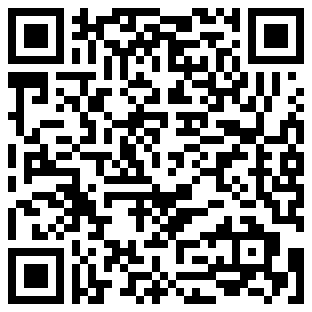 姓  名性  别性  别出  生年  月  年 月 日贴照片处民  族籍  贯籍  贯健 康状 况贴照片处参加工作时间教  师资格证教  师资格证专业技术职称贴照片处现工作单位报考岗位身  份证号码联系电话学历学位全日制教育毕业院校及专业毕业院校及专业学历学位在职教育毕业院校及专业毕业院校及专业工作简历获奖情况报名人承诺本报名表所填内容真实无误，我所提交的所有证件及材料真实有效。如有弄虚作假，由此产生的一切后果由本人承担。报考人签名：  年   月  日本报名表所填内容真实无误，我所提交的所有证件及材料真实有效。如有弄虚作假，由此产生的一切后果由本人承担。报考人签名：  年   月  日本报名表所填内容真实无误，我所提交的所有证件及材料真实有效。如有弄虚作假，由此产生的一切后果由本人承担。报考人签名：  年   月  日本报名表所填内容真实无误，我所提交的所有证件及材料真实有效。如有弄虚作假，由此产生的一切后果由本人承担。报考人签名：  年   月  日本报名表所填内容真实无误，我所提交的所有证件及材料真实有效。如有弄虚作假，由此产生的一切后果由本人承担。报考人签名：  年   月  日本报名表所填内容真实无误，我所提交的所有证件及材料真实有效。如有弄虚作假，由此产生的一切后果由本人承担。报考人签名：  年   月  日本报名表所填内容真实无误，我所提交的所有证件及材料真实有效。如有弄虚作假，由此产生的一切后果由本人承担。报考人签名：  年   月  日资格复审意见审查人员签字：                                             年   月   日审查人员签字：                                             年   月   日审查人员签字：                                             年   月   日审查人员签字：                                             年   月   日审查人员签字：                                             年   月   日审查人员签字：                                             年   月   日审查人员签字：                                             年   月   日姓  名身份证号  码身份证号  码现工作单  位任教学科任教学科报  考岗  位联系电话联系电话加分项目加分类别加分依据加分依据加分分值审核人签字加分项目审核人：          年  月   日加分项目审核人：          年  月   日加分项目审核人：          年  月   日加分项目审核人：          年  月   日加分项目审核人：          年  月   日本人承诺本备案表所填内容真实无误，我所提交的所有证件及材料真实有效。如有弄虚作假，由此产生的一切后果由本人承担。申报人签名：   年    月   日本备案表所填内容真实无误，我所提交的所有证件及材料真实有效。如有弄虚作假，由此产生的一切后果由本人承担。申报人签名：   年    月   日本备案表所填内容真实无误，我所提交的所有证件及材料真实有效。如有弄虚作假，由此产生的一切后果由本人承担。申报人签名：   年    月   日本备案表所填内容真实无误，我所提交的所有证件及材料真实有效。如有弄虚作假，由此产生的一切后果由本人承担。申报人签名：   年    月   日本备案表所填内容真实无误，我所提交的所有证件及材料真实有效。如有弄虚作假，由此产生的一切后果由本人承担。申报人签名：   年    月   日